November 22, 2013A-2009-2100320PETER METZGER ESQCULLEN & DYKMAN LLP44 WALL STNEW YORK NY 10005-2407Re:	Palmco Energy PA LLC’s Application to Amend Natural Gas supplier LicenseDear Mr. Metzger:	Palmco Energy PA, LLC (Palmco), by Orders entered December 21, 2009 and March 29, 2012, at Docket No. A-2009-2100320, was licensed by the Public Utility Commission (Commission) to offer, render, furnish or supply natural gas supply services in the Commonwealth of Pennsylvania to residential, small commercial (less than 6,000 MCF demand), large commercial (6,000 MCF and over demand) and industrial customers in the natural gas distribution company (NGDC) service territories of PECO Energy Company, Philadelphia Gas Works, Columbia Gas of Pennsylvania Inc., UGI Utilities Inc., UGI Penn Natural Gas, and UGI Central Penn Gas.	On January 23 and 25, 2013, Palmco filed requests to amend its natural gas supplier license to include the additional NGDC service territories of Peoples Natural Gas and Equitable Gas Company respectively in the Commonwealth of Pennsylvania.On September 26, 2013, the Commission approved a Tentative Order, imposing certain conditions on Palmco’s request to amend its license.  Palmco was provided an opportunity to file comments on the Commission’s conditions. On October 3, 2013, Palmco filed comments seeking clarification to the conditions outlined in Ordering Paragraphs 1-5 and requesting the reporting period under Ordering Paragraph 3.b be extended from one week to 15 days.  The Commission agrees with Palmco’s clarifications and will grant Palmco’s request to extend the reporting period to 15 days.  Upon issuance of this Secretarial letter, the Tentative Order approved at the September 26, 2013 Public Meeting will become final and the Secretary’s Bureau will issue a license to Palmco in accordance with Ordering Paragraph 3 as follows: 	That upon this order becoming final, and without further action by the Commission, a license be issued authorizing Palmco Energy PA, LLC to begin to offer, render, furnish natural gas supply services to residential, small commercial (less than 6,000 mcf annually), large commercial (6,000 mcf or more annually), and industrial customers in the NGDC service territories of PECO Energy Company, Philadelphia Gas Works, Columbia Gas Company, UGI Utilities Inc., UGI Penn Natural Gas, UGI Central Penn Gas, Peoples Natural Gas Company and Equitable Gas Company within the Commonwealth of Pennsylvania.	Please direct any questions to Lee Yalcin of the Bureau of Technical Utility Services at (717) 787-6723 or by email at: lyalcin@pa.gov .  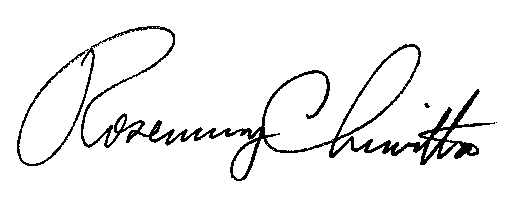 								Sincerely,								Rosemary Chiavetta 								Secretary  cc:	Dan Mumford, BCS	Lee Yalcin, TUS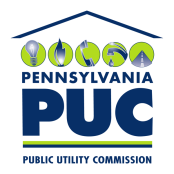  PUBLIC UTILITY COMMISSIONP.O. IN REPLY PLEASE REFER TO OUR FILE